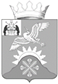 Российская ФедерацияНовгородская областьДУМА Батецкого муниципального районаР Е Ш Е Н И ЕО внесении изменений в решение Думы Батецкого 
муниципального района от 23.11.2016 № 94-РДПринято Думой Батецкого муниципального 05 сентября 2017 годаВ соответствии со статьей 24 Федерального закона от 02 марта 2007 года №25-ФЗ "О муниципальной службе в Российской Федерации", областными законами от 25.12.2007 № 240-ОЗ "О некоторых вопросах правового регулирования муниципальной службы в Новгородской области", от 31.08.2015   № 828-ОЗ "О пенсионном обеспечении государственных гражданских служащих, а также лиц, замещавших государственные должности в Новгородской области", Дума Батецкого муниципального районаРЕШИЛА:1. Внести изменения в решение Думы Батецкого муниципального района от 23.11.2016 № 94-РД "Об утверждении Положения о пенсии за выслугу лет лицам, замещавшим должности муниципальной службы в органах местного самоуправления Батецкого муниципального района (муниципальные должности муниципальной службы - до 1 июня 2007 года):1.1. Дополнить пункт 3.1. раздела 3. Состав денежного содержания, учитываемого для определения среднемесячного заработка при назначении и перерасчете пенсии за выслугу лет муниципальным служащим подпунктом 3.1.1. следующего содержания:«3.1.1. В состав денежного содержания, указанного в пункте 3.1., включается ежемесячное денежное поощрение, которое рассчитывается с учетом количества должностных окладов по соответствующей должности гражданской службы, установленных в приложении 3 к областному закону от 08.09.2006 N 713-ОЗ "Об оплате труда в органах государственной власти, иных государственных органах Новгородской области" на дату назначения или перерасчета пенсии за выслугу лет, с учетом соотношения должностей муниципальной службы в Новгородской области и должностей государственной гражданской службы Новгородской области, установленного областным законом Новгородской области от 25.12.2007 № 240-ОЗ "О некоторых вопросах правового регулирования муниципальной службы в Новгородской области".При отсутствии на дату назначения или перерасчета пенсии за выслугу лет в Реестре должностей государственной гражданской службы Новгородской области, утвержденном областным законом Новгородской области от 12.09.2006 N 715-ОЗ "О некоторых вопросах правового регулирования государственной гражданской службы Новгородской области и деятельности лиц, замещающих государственные должности Новгородской области" (далее - Реестр), ранее замещаемой должности расчет денежного содержания производится исходя из размера ежемесячного денежного поощрения по должности гражданской службы, находящейся в последней позиции соответствующей группы и категории должностей Реестра".Решение вступает в силу со дня, следующего за днем его официального опубликования, и распространяется на правоотношения, возникшие с 1 сентября 2017 года.Опубликовать решение в муниципальной газете "Батецкий вестник" и разместить на официальном сайте Администрации Батецкого муниципального района в информационной телекоммуникационной сети «Интернет».п.Батецкий06 сентября 2017 года№153-РДГлава Батецкого муниципального района                                      В.Н.ИвановПредседатель Думы Батецкого         муниципального района                     В.Н. Бабаркина